13 июля 2021 г.                                                                                                 № 37О предоставлении разрешения на отклонение от предельных параметров разрешенного строительства, реконструкции объектов капитального строительства на земельный участок с кадастровым номером 26:29:150718:180В соответствии со статьями 5.1, 36, 38, 40 Градостроительного кодекса РФ, Федеральным законом от 06 октября 2003 г. № 131-ФЗ «Об общих принципах организации местного самоуправления в Российской Федерации», Уставом Предгорного муниципального округа Ставропольского края, рассмотрев заявление гр. Карапетяна Андраника Симоновича, с учетом результатов общественных обсуждений от 09.07.2021, а также в целях соблюдения прав человека на благоприятные условия жизнедеятельности, прав и законных интересов правообладателей земельных участков и объектов капитального строительства на территории Предгорного муниципального округа Ставропольского краяПОСТАНОВЛЯЮ:1. Предоставить разрешение на отклонение от предельных параметров разрешенного строительства, реконструкции объектов капитального строительства для земельного участка с кадастровым номером: 26:29:150718:180, установив: 1.1 минимальный отступ от границы земельного участка                                   с кадастровым номером 26:29:150718:1595: - 2,0 м;1.2. отступ от участка границы между  угловыми – поворотными точками 1 (X-353119.78 Y-1375667.83); 2 (X-353118.24 Y-1375695.72):                   - 1,5 м.2. Управлению архитектуры и градостроительства администрации Предгорного муниципального округа Ставропольского края: 2.1. в течение трех дней со дня подписания разместить настоящее постановление на официальном сайте Предгорного муниципального округа Ставропольского края http:pmosk.ru в информационно-телекоммуникационной сети «Интернет». 3. Заявителю опубликовать настоящее постановление в еженедельной общественно-политической газете Предгорного округа Ставропольского края «Вести Предгорья»4. Настоящее постановление вступает в силу со дня его подписания.Глава Предгорного муниципального округаСтавропольского края                                                                  Н.Н.Бондаренко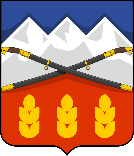 ПОСТАНОВЛЕНИЕГЛАВЫ ПРЕДГОРНОГО МУНИЦИПАЛЬНОГО ОКРУГАСТАВРОПОЛЬСКОГО КРАЯст. Ессентукская